  con il patrocinio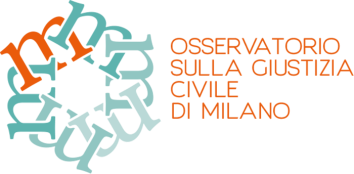 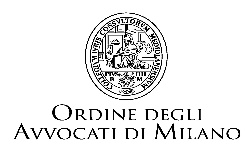 Mediazione e Alternative Dispute Resolutionin Italia e in EuropaAula Magna “Emilio Alessandrini - Guido Galli” - Palazzo di Giustizia di Milano 31 ottobre 20179:15 -18:009:00 – 9:15 Registrazione dei partecipanti9:15 apertura dei lavori e saluti:Presidente Consiglio dell’Ordine Avvocati di Milano, Avv. Remo DanoviPresidente Corte d’appello, Pres. Dott. Marina TavassiDott. Bruno Marasà - Direttore Ufficio d’informazione a Milano del Parlamento europeo PANEL 1 – ADR : semplificare e migliorare l’accesso alla giustizia in Europa  Chairperson: Dott. Francesca FIECCONI – Consigliere Suprema Corte di Cassazione  - coordinatrice GEMDott. Luca PERILLI - magistrato Comitato direttivo Scuola Superiore della Magistratura - settore internazionaleAvv. Luigi COMINELLI – professore agg. Università degli Studi di MilanoPANEL 2 -  Mediazione – Negoziazione - FormazioneChairperson: Avv. Debora RAVENNA - Coordinatrice Gruppo Mediazione e Negoziazione Osservatorio sulla giustizia civile di MilanoAvv. Marco MARINARO - giudice ausiliario della Corte di Appello di NapoliLa CIM « Competizione Italiana di Mediazione » fra squadre universitarie:Avv. Luigi COMINELLI e team Università degli Studi di Milano Avv. Daniela D'ADAMO e team Università di Bergamo13:00- 14:00 pausa pranzo14:00 ripresa dei lavori e saluti:Presidente Tribunale di Milano, Pres. Dott. Roberto Bichi  (TBC)Coordinatrice Osservatorio sulla Giustizia civile del Tribunale di Milano, Pres. Sez. Dott. Elena Riva CrugnolaPANEL 3 -  Courts facing Courts and ADR: an easier way to justice in EuropeChairperson: Avv. Silvia TOFFOLETTO - Coordinatrice Gruppo Europa Osservatorio sulla Giustizia civile di MilanoFRANCIA		Avv. Alberto RODI - Laywer in Milan and Paris GERMANIA	Avv. Karl VON HASE - Rechtsanwalt in Dusseldorf SPAGNA		Avv. Eugenia RUIZ ALVARADO – Abogado e mediatore in MadridSVEZIA	        Avv. Massimo CAIAZZA - Avvocato in Milano e Stoccolma	CROAZIA		Avv. Daniela BASTIANIC – Avvocato in ZagabriaPANEL 4 – Le ADR nel presente e nel futuro  - prospettive Chairperson: Avv. Cinzia PANDIANI – giudice di pace, mediatore, formatoreAvv.  Giovanni DE BERTI - La mediazione transnazionaleAvv. Cristina BELLINI  - Negoziazione assistita Dott. Francesca KING -   La pratica collaborativaDott. Orsola ARIANNA - Le ADR in ItaliaQ & A La partecipazione all’evento è gratuita e consente l’attribuzione per gli Avvocati di n.6 crediti formativi.--------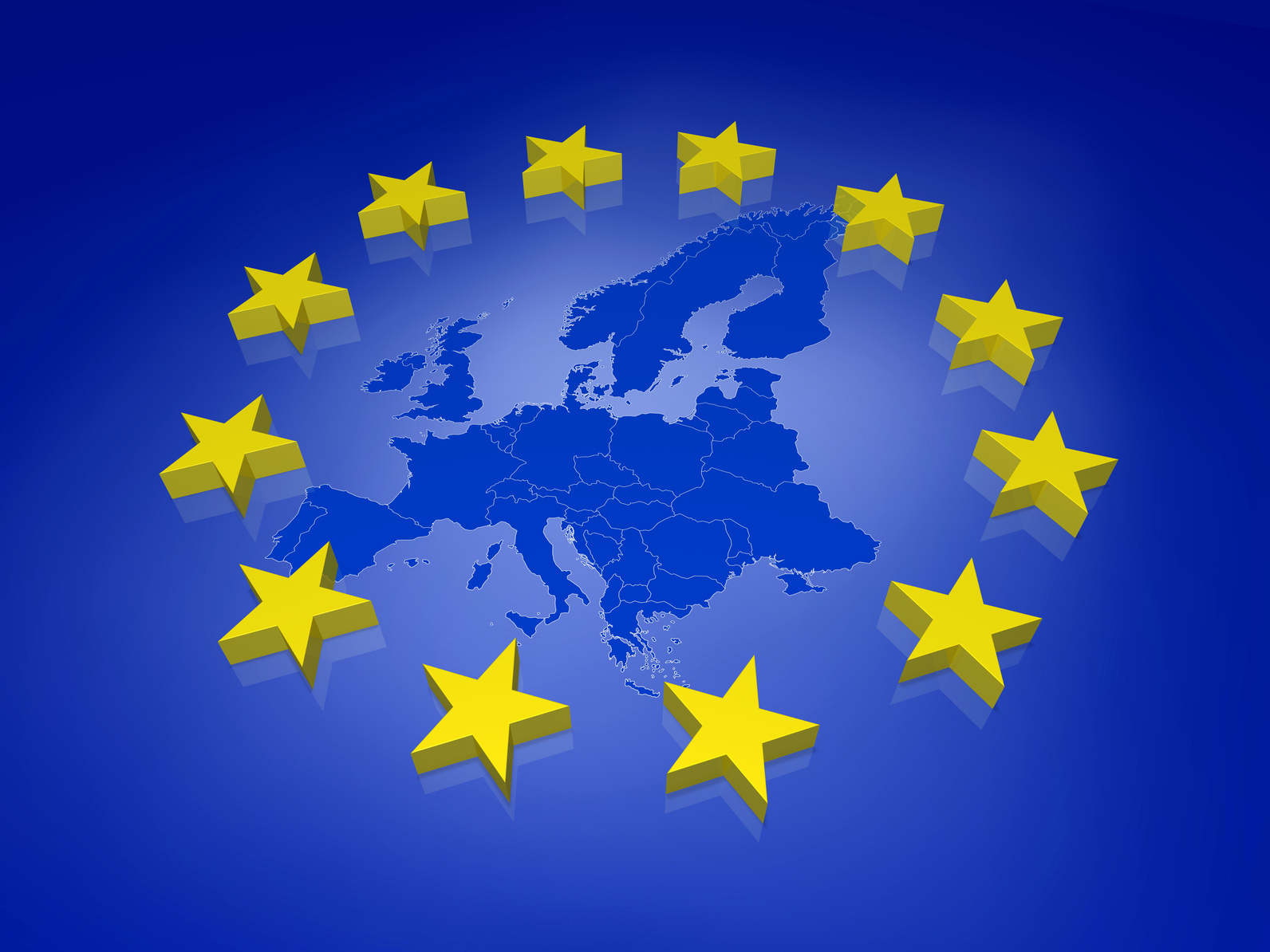 